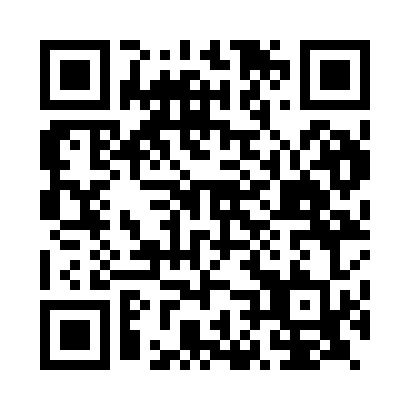 Prayer times for Puebla, MexicoWed 1 May 2024 - Fri 31 May 2024High Latitude Method: NonePrayer Calculation Method: Muslim World LeagueAsar Calculation Method: ShafiPrayer times provided by https://www.salahtimes.comDateDayFajrSunriseDhuhrAsrMaghribIsha1Wed4:476:0412:303:466:558:082Thu4:466:0412:303:456:568:093Fri4:466:0312:303:456:568:094Sat4:456:0312:303:446:568:105Sun4:446:0212:293:446:578:106Mon4:446:0212:293:436:578:117Tue4:436:0112:293:436:578:118Wed4:426:0112:293:436:588:129Thu4:426:0012:293:426:588:1210Fri4:416:0012:293:426:598:1311Sat4:416:0012:293:426:598:1312Sun4:405:5912:293:416:598:1413Mon4:395:5912:293:417:008:1414Tue4:395:5812:293:407:008:1515Wed4:385:5812:293:407:018:1516Thu4:385:5812:293:417:018:1617Fri4:375:5712:293:427:018:1718Sat4:375:5712:293:427:028:1719Sun4:365:5712:293:437:028:1820Mon4:365:5712:293:447:028:1821Tue4:365:5612:293:447:038:1922Wed4:355:5612:303:457:038:1923Thu4:355:5612:303:457:048:2024Fri4:355:5612:303:467:048:2025Sat4:345:5512:303:467:048:2126Sun4:345:5512:303:477:058:2127Mon4:345:5512:303:487:058:2228Tue4:335:5512:303:487:068:2229Wed4:335:5512:303:497:068:2330Thu4:335:5512:303:497:068:2331Fri4:335:5512:313:507:078:24